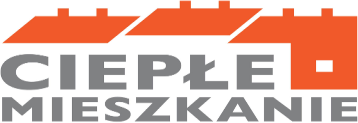 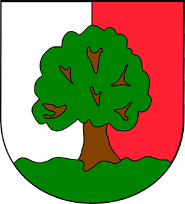 Załącznik Nr 1 do wniosku o płatnośćZestawienie dokumentów do wniosku o płatność w ramach Programu Priorytetowego „Ciepłe Mieszkanie” dla gminy Dąbrowa Białostockadata i podpis beneficjenta/pełnomocnika Uwaga: Przez dokumenty zakupu rozumiane są faktury lub inne równoważne dokumenty księgowe, potwierdzające nabycie materiałów, urządzeń lub usług.Imię i nazwiskonr umowyLp.Nazwa wystawcy dokumentu lub NIP wystawcy dokumentuPrzedmiot dokumentu -zgodnie z kategorią wydatkówz wniosku o dofinansowanieNumer faktury lubinnego równoważnego dokumentu księgowegoData wystawienia dokumentuKwota kosztu kwalifikowanego zdokumentu zakupu [zł]Dokument zakupu opłacony w całości (Tak/Nie)1234567sumasumasumasumasuma